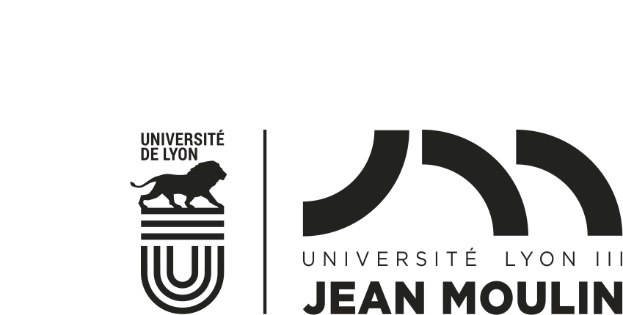 Je soussigné(e)______________________________________ certifie sur l’honneur l’exactitude des renseignements fournis ci-dessus et ne pas avoir conclu de contrat de travail avec un autre établissement d’enseignement supérieur ou avec  un organisme de recherche avec le bénéfice de l’allocation de recherche.Fait à _____________________ le __________________  signature de l’étudiant ou étudiante : Pièces à joindre impérativementUn curriculum vitaeUne lettre de motivationLa copie de la carte d’étudiant ou étudiante de l’année universitaire en cours ou précédente (dernière obtenue)Une copie de la notification de bourse le cas échéant ou tout document pouvant nous informer de votre situation personnelle particulière Sur demande du recruteur vous pourrez être amené à joindre également vos relevés de notes.Le dossier complet à déposer à adresser au service recruteur (voir coordonnées sur l’offre d’emploi).